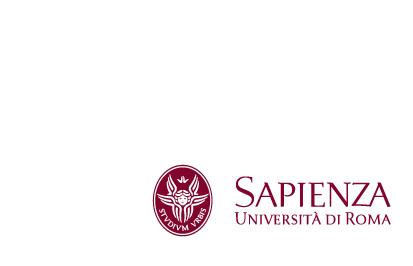 UNIVERSITA’ DEGLI STUDI DI ROMA “LA SAPIENZA”FACOLTA’ DI FARMACIA E MEDICINAFACOLTA’ DI MEDICINA E PSICOLOGIACORSO DI LAUREA MAGISTRALE INTERFACOLTA’ IN BIOTECNOLOGIE MEDICHEAlla Segreteria didattica del CorsoIl/la sottoscritto/a ………………………………………………………………………matricola …………………………………… A.A. di immatricolazione: …………….iscritto/a al CLM in Biotecnologie Mediche, Curriculum……………………………comunica di volersi laureare nella sessione di laurea di (sottolineare la sessione scelta) luglio – ottobre – novembre - gennaio – marzo e a tal fine fornisce le seguenti informazioni:Recapiti del laureando: Cell. …………………………… E-mail ……………………………………………..Firma ………………………………….. Data ……………………………………….Titolo della tesi (N.B. nel caso il titolo non fosse definitivo, si prega di comunicare tempestivamente le eventuali variazioni anche alla Segreteria didattica)Relatore Deve essere un docente o ricercatore “Sapienza”, non necessariamente con incarico di insegnamento nel Corso di StudioControrelatoreDeve essere un docente o ricercatore “Sapienza” indicato dal relatore.Eventuale correlatore interno o esterno (facoltativo)